T.C.TİREBOLU KAYMAKAMLIĞIİlçe Milli Eğitim Müdürlüğü2015-2019 STRATEJİK PLANI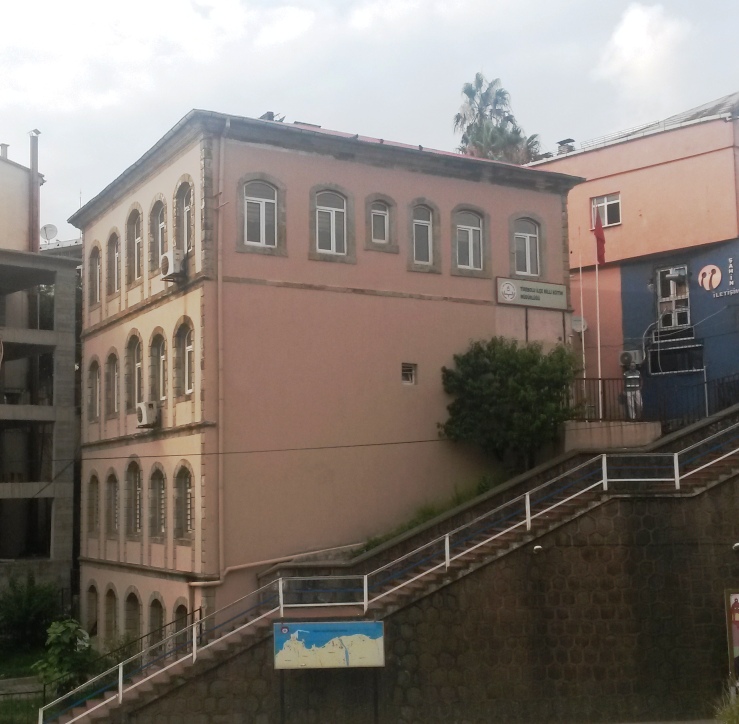 TİREBOLU 2015SUNUŞ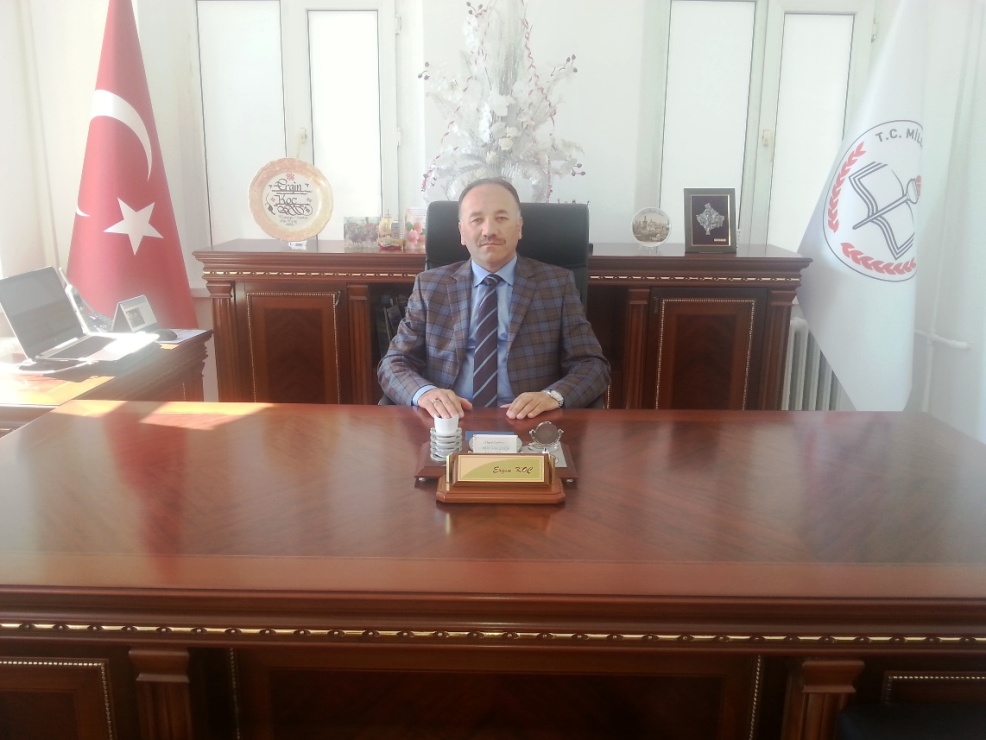 ‘Strateji, bir değişim yaratmak ve değişime hükmedebilmektir.’  Gelişmiş ülkelerde uzun yıllardır etkin bir şekilde sürdürülmekte olan stratejik planlama çalışmaları, Türk Milli Eğitiminde de kaynakların rasyonel bir şekilde kullanımı gereksinimini ortaya çıkarmıştır. Yoğun çalışmalar sonucunda ortaya çıkan müdürlüğümüz 2015– 2019 Stratejik Planı, kurumumuzun sahip olduğu beşeri, mali ve fiziki kaynakları tespit etmede ve bu kaynakların verimli ve etkin bir biçimde kullanılmasını sağlamada müdürlüğümüz yönetimine ve çalışanlarına bir kılavuz olacaktır. Ayrıca, kaynakların etkin kullanımının yanı sıra, müdürlüğümüzdeki tüm birimler arasındaki işbirliğini ve koordinasyonu arttırarak kurumumuzun nitelikli gelişiminde de önemli bir rol oynayacaktır.  5018 sayılı Kamu Mali Yönetimi ve Kontrol Kanunu kurum ve kuruluşlara, bütçe sürecinde stratejik plana dayalı, öngörülebilir, şeffaf, hesap verilebilir, performansı ölçülebilir, faaliyetleri raporlanabilir bir bütçeleme gibi yeni unsurlar getirmiştir.  Bu çerçevede Tirebolu İlçe Milli, Eğitim Müdürlüğünün stratejik amaç ve hedeflerini, bunlara ulaşmak için yapılması gereken faaliyet ve eylemleri, performans ölçütlerini içeren 2015-2019 yılarına ait planlarını oluşturmaya yönelik geniş kapsamlı bir çalışma yapılmıştır. Bu çalışmamızda toplumun tüm kesimlerinin katılımının sağlanması, uygulanabilirlik ve bilimsellik ön planda tutulmuştur.  Bu çalışmanın gerçekleştirilmesinde emeği geçen stratejik planlama ekibi başta olmak üzere tüm çalışanlara özverili çalışmalarından dolayı teşekkür eder, ülkenin sosyal ve ekonomik gelişimine temel oluşturan eğitimin en önemli hizmetlerden biri olduğu anlayışıyla hazırlanan stratejik planımızda belirlediğimiz misyon, vizyon, amaçlar ve hedefler doğrultusunda yürütülecek çalışmalarda başarılar dilerim.  	Ergin KOÇ	İlçe Milli Eğitim MüdürüİÇİNDEKİLERBÖLÜM I - STRATEJİK PLANLAMA SÜRECİ VE HAZIRLIK ÇALIŞMALARI1. Yasal Çerçeve	Tirebolu İlçe Milli Eğitim Müdürlüğü “2015-2019 Stratejik Planlama” çalışmalarına öncelikle 5018 sayılı Kamu Mali Yönetimi ve Kontrol Kanunu’nun 9. maddesinde belirtilen; “Kamu İdareleri; kalkınma planları, programlar, ilgili mevzuat ve benimsedikleri temel ilkeler çerçevesinde geleceğe ilişkin misyon ve vizyonlarını oluşturmak, stratejik amaçlar ve ölçülebilir hedefler saptamak, performanslarını önceden belirlenmiş olan göstergeler doğrultusunda ölçmek ve bu sürecin izleme ve değerlendirmesini yapmak amacıyla katılımcı yöntemlerle stratejik plan hazırlarlar.” hükmü ve Milli Eğitim Bakanlığı Strateji Geliştirme Başkanlığı tarafından 16.09.2013 tarihinde yayımlanan “2013-26 nolu genelge” ve “2015-2019 Stratejik Plan Hazırlık Programı” çerçevesinde başlamıştır.2015-2019 Stratejik Planlama çalışmalarının planlanması, yürütülmesi ve izlenmesi İlçe Milli Eğitim Müdürlüğü Strateji Geliştirme Şubesi tarafından gerçekleştirilmektedir. Bu çalışmalar, “Stratejik Planlamaya İlişkin Usul ve Esaslar Hakkında Yönetmelik” ,“Kamu İdareleri için Stratejik Planlama Kılavuzu” ve MEB Strateji Geliştirme Başkanlığı tarafından yayımlanmış olan “Stratejik Planlama” kitabında yer alan süreç ve model önerileri doğrultusunda yürütülmektedir.2. Planın SahiplenilmesiKuruluşun tüm çalışanlarının sahiplenmediği bir planın başarılı olması düşünülemez. Bu nedenle Stratejik planlama geniş bir katılımcılık ile hazırlanması gerekir. 2015-2019 stratejik planlama çalışmalarının başladığı tüm çalışanlarımıza web sitemiz yoluyla ve yüz yüze toplantılarla duyurulmuş konunun önemi anlatılmıştır. Stratejik planlamanın müdürlüğümüz içinde belirli bir birimin ya da grubun işi olarak görülmemesi gerektiği ve tüm personelin katılımı ve desteğinin önemli olduğu konusunda bilgilendirme sunuları yapılmıştır. Aynı zamanda üst yönetimin desteği ve yönlendirmesi, stratejik planlamanın vazgeçilmez koşulu olduğundan dolayı İlçe milli eğitim müdürümüz başkanlığında kurumun üst ve orta düzey yöneticileri ile toplantılar düzenlenmiştir. Stratejik planlama sürecinde izlenecek yol haritaları belirlenmiştir.3. Planlama Sürecinin OrganizasyonuTirebolu İlçe Milli Eğitim Müdürlüğü bünyesinde ve aşağıda isimleri ve bilgileri verilen kişilerden oluşturulan Stratejik Plan Hazırlama Ekibi, İl Milli Eğitim Müdürlüğü Ar-Ge Birimince yapılan bilgilendirme toplantısı sonrasında Milli Eğitim Bakanlığı Strateji Geliştirme Başkanlığının 16/09/2013 Tarihli ve 2013/26 Sayılı Genelgesi ve ekinde yer alan 2015-2019 Stratejik Plan Hazırlık Programı ile 2014 Aralık ayında çalışmalarına başlamıştır.Tablo 1. Tirebolu İlçe Milli Eğitim Müdürlüğü Stratejik Planlama Hazırlama EkibiAşağıdaki takvim çerçevesinde çalışmalar başlatılmıştır. 4. Hazırlık ÇalışmalarıTirebolu İlçe Milli Eğitim Müdürlüğü stratejik planlama çalışmaları Planlama Ekibi oluşturularak 11/12/2014 tarihli ve 6367384 sayılı Kaymakamlık Oluru ile göreve başlamıştır.Stratejik Planlama koordinasyon ekibi üyeleri Giresun İl Milli Eğitim Müdürlüğü ARGE birimi tarafından 15.12.2014 tarihinde 205-2019 Stratejik Plan Çalışmaları Bilgilendirme Toplantısına katılmıştır.İlçe Milli Eğitim Müdürlüğü Stratejik Planlama Ekibi tarafından, tarihsel gelişim, mevzuat analizi, faaliyet alanları, ürün ve hizmetler, paydaş analizi, kurum içi-kurum dışı analiz, örgütsel yapı, insan kaynakları, teknolojik düzey, mali kaynaklar, istatistikî veriler, PEST analizi, GZFT analizi içeriklerinden oluşan Durum Analizi ile üst politika belgeleri 23 Ocak 2014 tarihine kadar tamamlanmıştır.Mevcut durum analizi bölümünde paydaş analizi aşamasında İlçe Milli Eğitim Müdürlüğümüzün faaliyetlerini içeriden ya da dışarıdan olumlu ya da olumsuz etkileyen 47 dış,  79 iç paydaşımızdan örneklem seçilerek özellikle dış paydaşlarımızla birebir görüşülerek alan tarama çalışmaları yapılmış, müdürlüğümüzde çalışan 10 ve okul/kurum yöneticilerimizden 25 kişiye anketler uygulanmış,  veriler toplanmış ve analizler oluşturulmuştur. Okulöncesi eğitim kurumu,  ilk ve ortaokul, ortaöğretim kurumu, öğretmenevi,  halk eğitimi merkezi, özel eğitim kurumu ve diğer kurum olmak üzere toplamda 32 okul/ kurumdan 50 personele stratejik planlama eğitimi 2’şer defa olmak üzere uygulamalı olarak verilmiş,  böylece 2015-2019 Stratejik Planlama süreci müdürlüğümüze bağlı okul/kurumlar için de başlatılmıştır.Stratejik planımızın misyon, vizyon, temel ilke ve değerler, temalar, stratejik amaçlar, Stratejik hedefler,  performans göstergeleri,  geliştirilen stratejiler,  faaliyet ve projeler, maliyetlendirme,  izleme ve değerlendirme adımlarından oluşan Geleceğe Yönelim çalışması Haziran 2015 tarihine kadar tamamlanmıştır.  Hazırlanan stratejik plan, değerlendirilmek üzere Ağustos 2015 tarihinde İl Milli Eğitim Müdürlüğüne gönderilmiştir. Stratejik planın düzeltme, onay ve yayımla ilgili iş ve işlemleri Eylül 2015 te tamamlanmıştır.Stratejik planlamanın başarısı ancak müdürlüğümüzün ve bağlı birimlerin tüm çalışanlarının planı sahiplenmesi ile mümkün olacağı düşüncesiyle stratejik planlama İlçe Milli Eğitim Müdürlüğü içinde belirli bir birimin yada ekibin işi olarak görülmemiş,  akademik ve idari tüm birimlerin  doğrudan  katılımıyla  İlçe  Milli  Eğitim Müdürlüğü  misyon,  vizyon  ve  değerleri  doğrultusunda  birim-alt  birim  stratejik  planları hazırlanmak  suretiyle  tüm  yetkililerin,  idarecilerin  ve  her  düzeydeki  personelin  katkısı, ortak çabası ve desteği alınarak stratejik planlama tamamlanmıştır. Böylece stratejik plan hazırlamanın yanı sıra stratejik yönetim anlayışının tüm  İlçe  Milli Eğitim Müdürlüğüne yaygınlaştırılması  amaçlanmıştır.  BÖLÜM II - DURUM ANALİZİ1. Tarihsel Gelişim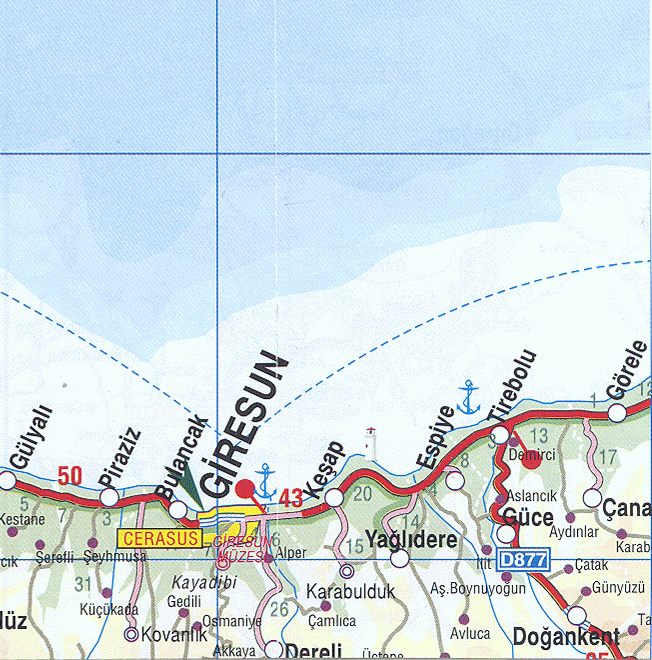 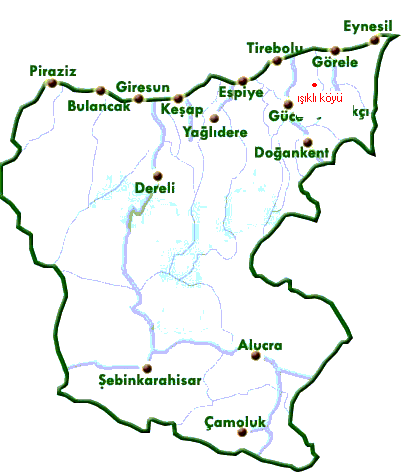 1.1. Tirebolu Tarihi	Tirebolu eski bir yerleşim merkezidir. M.Ö. 650 yılında Miletoslularca  kurulduğu bilinmektedir. Trabzon ve Giresun’un yanında üçüncü önemli yerleşim merkezi olarak ilk çağlarda göze çarpar. İlçenin adı Üç Şehir anlamına gelen Tripolis’den gelmektedir. Eski Tirebolu üç kale içinde kurulmuştu. Bunlar, Merkez Kalesi, Bedrama Kalesi, (kıyıdan . içeride Harşıt Çayının doğusunda) ve Andoz Kalesidir. 30 Ekim 1918 de Mondros Mütarekesi’nin imzalanmasıyla burada yaşayan Rumlar Pontus devleti kurma sevdasına kapılmışlardır. Ancak Kurtuluş mücadelemizin başlamasıyla, vatanımızın dört bir tarafında olduğu gibi ilçemizde de durdurulmuştur. İlçemizdeki mücadeleyi Topal Osman Ağa ve Alayı yapmıştır. Tirebolu 19. yüzyılda Trabzon iline bağlı bir ilçeydi. Giresun (1923) il olunca Görele ile birlikte Tireboluda Giresun’a bağlandı. Tirebolu Belediyesi 1868 yılında kurulmuştur.1.2. Coğrafi Durumu	İlçenin toplam yüzölçümü  olup, ilçe merkezinin alanı 13 bin hektardır. Giresun iline . Trabzon iline ise . uzaklıktadır. Doğuda Görele ve Çanakçı ilçeleri, güneyde Doğankent, Alucra ve Yağlıdere ilçeleri ile Gümüşhane ili, kuzeyde Karadeniz ile çevrilmiştir.İlçe genellikle dağlık olup, dağlar kıyıya paralel olarak uzanmıştır. . uzunluğundaki Giresun dağları en yüksek kesimi oluşturur. Giresun ve Zigana dağlarını birbirinden ayıran, iç bölgeleri kıyıya bağlayan Harşıt Çayı, ilçeyi  dolayısıyla Giresun ilini doğuya bağlayan tek yoldur. Bu açıdan Harşıt Vadisi ulaşım açısından çok önemlidir. 	İlçede 15 bin hektarlık alan fındık tarımına ayrılmıştır. 3 bin hektarlık alanda çay yetiştirilmektedir. 10 hektarlık orman alanı ve 9 bin hektarlık çayır ve mera alanı bulunur.  yüksekliğe kadar fındık, kızıl ağaç, kavak, kayın, karaağaç, kestane, kiraz, ceviz ağaçları bulunur.	En son yapılan genel nüfus sayımında ilçe nüfusu; genel olarak;	Merkez:   13.672 ,Köyler:    15.163 ,Toplam:   28.8352. Yasal Yükümlülükler ve Mevzuat Analizi3. Faaliyet Alanları İle Ürün ve Hizmetlerin Belirlenmesi	2015-2019 stratejik plan hazırlık sürecinde Müdürlüğün faaliyet alanları ve hizmetlerinin belirlenmesine yönelik çalışmalar yapılmıştır. Bu kapsamda birimlerinin yasal yükümlülükleri, standart dosya planı ve kamu hizmet envanteri incelenerek hizmetler tespit edilmiş ve yedi faaliyet alanı altında gruplandırılmıştır.3.1. Eğitim ve ÖğretimEğitim ve öğretime erişim imkânlarının sağlanmasıHayat boyu öğrenme kapsamında eğitim ve öğretim faaliyetlerinin düzenlenmesiDers kitaplarının ve diğer eğitim materyallerinin temin edilmesi ve dağıtımının yapılması.Özel politika gerektiren bireylerin eğitim ve öğretimine ilişkin iş ve işlemlerin yürütülmesiYatılılık, bursluluk ve özel öğretim teşvikleri hizmetlerinin yürütülmesi Daha Önce Öğrenim Görenlere Öğrenim Durum Belgesi/Diploma Kayıt Örneğinin VerilmesiEğitim merkezlerinde çırak, kalfa ve ustaların genel ve meslekî eğitimlerini sağlamak3.2. Bilimsel, Kültürel, Sanatsal ve Sportif FaaliyetlerOkuma kültürünün geliştirilmesine yönelik çalışmaların yürütülmesiÖğrencilerin yerel, ulusal ve uluslararası düzeydeki bilimsel, kültürel, sanatsal ve sportif faaliyetlere katılımlarının sağlanması3.3. Ölçme ve Değerlendirme Merkezî sistemle yürütülen resmî ve özel yerleştirme, bitirme, karşılaştırma sınavlarının uygulanması ve değerlendirilmesi 3.4. Araştırma, Geliştirme, Proje ve ProtokollerProjelerin hazırlanması, uygulanması ve değerlendirilmesiÖğrenci ve öğretmenlerin değişim ve hareketlilik programlarından yararlanabilmeleri için gerekli iş ve işlemlerin yürütülmesiSağlık tarama izinlerinin verilmesi.3.5. Yönetim ve DenetimMüdürlük görev alanlarına ilişkin hukuksal iş ve işlemlerin yürütülmesiİstatistikî verilerin toplanması, analizi ve yayınlanmasıStratejik planın hazırlanması, uygulanması izlenip değerlendirilmesi ve faaliyet raporunun hazırlanmasıRehberlik, denetim, inceleme ve soruşturma faaliyetlerinin yürütülmesiMüdürlük faaliyetlerine yönelik bilgi edinme, talep, ihbar, şikâyet, görüş ve önerilere ilişkin işlemlerin yürütülmesiPersonelin taltif edilmesini sağlamakMilli ve mahalli bayram programlarını düzenlemekÜst yönetime brifing ve bilgi notu hazırlamak.Çeşitli konularda resmi evrakla yapılan işlemlerle ilgili dosya tutmak ve arşivlemek.3.6. İnsan Kaynakları YönetimiÇalışanların mesleki gelişimlerine yönelik faaliyetlerin yürütülmesiNorm belirleme, atama, görevlendirme, yer değiştirme, terfi ve benzeri özlük işlemlerinin yürütülmesiPersonelin taltif edilmesini sağlamakPersonelin terfi, izin, adaylık, emeklilik gibi özlük haklarını takip etmek.Öğretmen ve diğer personelin disiplinle ilgili işlemlerini takip etmek.Çalışanların görev tanımlarını yapmak ve takip etmek.Personelin maaş ve ders ücreti gibi ödemeleriyle ilgili işlemleri yapmak.Personelin hizmetiçi eğitim başvurusunu almak.3.7. Fiziki ve Teknolojik AltyapıOkul ve kurum binaları dâhil, taşınmazlara ilişkin her türlü yapım, bakım ve onarım işlerini ve bunlara ait kontrol, koordinasyon ve mimari proje çalışmalarının yürütülmesiMüdürlüğün taşınır ve taşınmazlarına ilişkin işlemlerin yürütülmesiEğitim ve öğretim teknolojilerinin öğrenme süreçlerinde etkin kullanılmasına yönelik altyapı çalışmalarının yürütülmesiKamulaştırma yoluyla arsa üretimiHizmet alanlarıyla ilgili bilişim teknolojilerine yönelik çalışmaların yürütülmesi4. Paydaş AnaliziStratejik planın sahiplenilmesi ve katılımcı bir anlayışla hazırlanabilmesi için Tirebolu İlçe Milli Eğitim Müdürlüğü’nün etkileşim içinde olduğu tarafların görüşleri dikkate alınmıştır. Paydaş; İlçe Milli Eğitim Müdürlüğü’nün ürün ve hizmetleri ile ilgisi olan, İlçe Milli Eğitim Müdürlüğü’nü doğrudan veya dolaylı, olumlu ya da olumsuz yönde etkileyen veya İlçe Milli Eğitim Müdürlüğü’nden etkilenen kişi, grup veya kurumlardır. İlçe Milli Eğitim Müdürlüğü için belirlenmiş olan paydaşlar; iç paydaş, dış paydaş ve müşteriler (yararlanıcılar) şeklinde sınıflandırılmıştır. Belirlenen bütün paydaşların İlçe Milli Eğitim Müdürlüğü ile ilgili görüş, beklenti ve önerileri, anketler ve toplantılar yolu ile alınmıştır.Tablo 4. Paydaş Analizi4.1. Paydaş Ürün/Hizmet MatrisiX Paydaş grubunun tamamına hizmet verilmektedirO Paydaş grubunun bir kısmına hizmet verilmektedirTablo 5. Tirebolu İlçe Milli Eğitim Müdürlüğü Ürün Hizmet Matrisi4.2. Paydaş Görüşlerinin Alınmasıİç Paydaşların İlçe Milli Eğitim Müdürlüğü Hakkındaki GörüşleriKurumun Olumlu YönleriHer türlü düşünceler rahat bir şekilde ifade edilebilmektedir.Hizmetiçi eğitim seminerleri belirlenirken iç paydaşların ihtiyaçları dikkate alınmaktadırTakdir ve ödüllendirme konusunda eşitlik ilkesi uygulanmaktadır.Özlük hakları düzenli bir şekilde takip edilmektedirKurum ve okulların her türlü eğitim-öğretim faaliyetlerinde destek sağlanmaktadırGeri dönüşüm kampanyalarına önem verilmektedirEğitim Teknolojisi konusunda tüm eğitim kurumlarındaki materyallerin varlığıYetişmiş uzman öğretmenlerin ve yöneticilerin varlığı.İlçe MEM ve okullar arasındaki evrak iletişimi (Kurum-Net kullanımı)Yeniliklere ve teknolojik gelişmelere açık olması.Mahalli hizmet içi eğitim faaliyetlerinin iyi düzeyde olması.Bilgi teknolojilerinin eğitim ve öğretim içindeki payının giderek artmasıOkul aile birliklerinin etkili çalışmasıYaygın eğitim kurumlarının çalışmalarının olumlu ilerlemesiBilgi ve hizmet sektörüne geçiş sürecinin kolay ve çabuk olması.Okul öncesi eğitim uygulamalarındaki başarı ve okullaşma oranının Türkiye ortalamasının üstünde olmasıKurumun Geliştirilmesi Gereken Yönleri ve BeklentilerGelişen ve değişen teknolojiye uygun olarak eğitim yöneticilerinin kendilerini yenilemeleriMali kaynakların artırılmasıFiziki şartların iyileştirilerek hizmet kalitesinin artırılmasıİlin genel bütçeden aktardığı kaynakların ilçenin lehine artırılması yönünde çalışmalar yapılması.Personel sayısı(şef, memur, hizmetli) artırılarak kurumdaki faaliyet alanları yeniden düzenlenmeli.İlçe MEM Toplantı salonunun oluşturulması.Bağlı kurumların fiziki alanda yapılacak iyileştirilme projelerin oluşturulması ve yürütülmesi.Bağlı kurumların eğitim donanımlarının karşılanmasına yönelik beklentilerin giderilmesi.Rehberlik hizmetlerinin etkili ve yeterli düzeye çıkartılması.Öğrenci akademik başarı düzeyinin artırılmasına yönelik çalışmalar yapılmasıAB proje birimi oluşturulmalı ve okullara etkin bilgilendirmelerin yapılmasıÖzel Eğitim öğrencilerinin mevzuata uygun olarak taşımalı eğitim kapsamına alınmasıPaydaşlardan gelen dilek, öneri ve şikâyetlerin zamanında değerlendirilerek mevzuata uygun olarak işlem yapılmasıAraştırma ve Geliştirme faaliyetlerinin planlı bir şekilde yürütülmesi.Dış Paydaşların İlçe Milli Eğitim Müdürlüğü Hakkındaki GörüşleriKurumun Olumlu YönleriYaygın eğitim kurumlarında açılan faaliyetlerin ilçemizin her bölgesinde veriliyor olmasıKurumlar arasında iletişim kanallarının açık olmasıEğitici ve yönlendirici kurum kimliği taşıyor olmasıBağlı kurumlarda eğitim-öğretim faaliyetlerinde güvenlik probleminin az olmasıÖğrenci velileri ve vatandaşlarla iyi diyalog kurulmuş olması ve ilişkilerin şeffaf olması.Kurumun Geliştirilmesi Gereken Yönleriİlçemizdeki öğrencilerinin akademik başarılarının artırılmasıVeli, aile görüşlerinin toplanması için her türlü platformun değerlendirilmesi Paydaş anketlerinin belirli aralıklarla düzenli bir şekilde yapılması,Sosyal ve kültürel faaliyetlerin artırılması.Yaygın eğitim kurumlarında açılan faaliyetlerin çeşitlendirilmesi.Öğretmen evi hizmetlerinin ve cazibesinin arttırılması.Yerel yönetimlerle, güvenlik güçleriyle okul, çevre-toplum ilişkileri ve güvenlik konularında planlı toplantılar düzenlenerek beklentilerin tespit edilmesi,Eğitim sendikalarıyla planlı toplantılar düzenlenerek görüş ve öneri paylaşım toplantılarının yapılması.Medya ve basınla ilişkilerin yer, zaman ve doğru bilgilendirme ölçeğinde yeniden düzenlenmesi.5. Kuruluş İçi Analiz ve Çevre Analizi5.1. Kuruluş İçi Analiz5.1.1. Kuruluşun Yapısıİlçe Milli Eğitim Müdürlüğümüz, 14/6/1973 tarihli ve 1739 sayılı Millî Eğitim Temel Kanunu ve 25/8/2011 tarihli ve 652 sayılı Millî Eğitim Bakanlığının Teşkilât ve Görevleri Hakkında Kanun Hükmünde Kararname hükümlerine dayanılarak hazırlanmış olan ve 18.11.2012 Tarih ve 28471 sayılı Resmi Gazetede yayımlanarak yürürlüğe giren Milli Eğitim Bakanlığı İl ve İlçe Milli Eğitim Müdürlükleri Yönetmeliği kapsamında teşkilat yapısını şekillendirmiştir. Teşkilatımız hizmetlerini Müdürlüğümüz Bünyesinde bulunan iki Şube ile kurul ve komisyonlar aracılığıyla vermektedir. İlçe Milli Eğitim Müdürlüğümüz bu organizasyon yapısı ileTemel Eğitim Ortaöğretim Mesleki Ve Teknik Eğitim Din Öğretimi Özel Eğitim Ve Rehberlik  Hayat Boyu Öğrenme Özel Öğretim Kurumları Bilgi İşlem Ve Eğitim Teknolojileri Strateji Geliştirme Hukuk İnsan Kaynakları Destek Hizmetleriİnşaat Ve Emlak Hizmet birimleri ile İlçe Milli Eğitim Müdürlüğüne bağlı tüm okul ve kurumlardaYönetim Hizmetleri Personel Hizmetleri Eğitim Öğretim Hizmetleri Bütçe Yatırım Hizmetleri Stratejik Planlama ve Stratejik Yönetim Hizmetleri Sivil Savunma hizmetlerini yürütmektedir.Tablo 6. Tirebolu İlçe Milli Eğitim Müdürlüğümüze bağlı okul/kurum bilgileri5.1.2. İnsan KaynaklarıTablo 7. Tirebolu İlçe Milli Eğitim Müdürlüğümüzün İnsan Kaynakları Durumu5.1.3. Fiziki YapıTablo 8. Tirebolu İlçe Milli Eğitim Müdürlüğümüzün Fiziki Durumu5.1.4.  Teknolojik AltyapıTablo 9. Müdürlüğümüze Bağlı Okul/Kurumların Teknolojik Altyapı Durumu5.1.5. Mali KaynaklarTablo 10. Tirebolu İlçe Milli Eğitim Müdürlüğümüzün Mali Durumu5.1.6. İstatistiklerORTAÖĞRETİM KURUMLARI ÖĞRENCİ SAYILARI5. 2. Çevre Analizi5.2.1. Üst Politika Belgeleri5.2.2. SWOT AnaliziBÖLÜM III - GELECEĞE YÖNELİM1. Misyon, Vizyon, Temel Değerler ve İlkelerimiz1.1. MİSYONUMUZ1.2. VİZYONUMUZ1.3.TEMEL DEĞERLERİMİZAtatürk ilke ve inkılaplarını esas alırız.Değişim ve sürekli gelişimin önemine inanırız.Kurumlarımızın gelişmesi için bireysel çabalar yeterli görülmez takım çalışmalarına önem veririz.Tanıma - takdire değer görme sistemimiz vardır.Etkili iletişim kurarız.Kurumlar arası ilişkilerimizde işbirliğini esas alırız.Karar süreçlerine katılım sağlanır.Çalışmalarımızda insana saygı esastır.Verimli ve etkili çalışırızBilgiyi paylaşırız.Eğitimde kalite öncelikli hedefimizdir.Kurumumuzda iletişim kanalları herkes için açıktır.Hizmet verdiklerimizin istek ve beklentileri bizim için önemli ve önceliklidir.Çevreyi korur ve geliştiririz.Çalışma felsefemiz sürekli gelişmektir.Herkes için eğitim anlayışıyla kurumlarımızı çevreye açarız.“Problemler çözülmek için vardır.” anlayışını benimseriz.Öğrenciler bizim varlık nedenimizdir.Kurumlarımızda “Öğrenci merkezli eğitim” esas alınır.Toplumumuza iyi bir model olmaya çalışırız.Eğitim öğretimin insan için vazgeçilmez bir gereksinim olduğu bilinir.Paydaşlarımızın öneri ve istekleri düzenli olarak değerlendirilir.Mükemmele ulaşabilmek için kurum çalışanlarının morali yüksek tutulur.Ülkemizin geleceğinden sorumluyuz.Toplam Kalite Yönetimi anlayışını kurum olarak benimseriz.1.4. İLKELERİMİZAtatürk İlke ve İnkılapları, Atatürk Milliyetçiliği,Planlılık,Değişimin yanında geçmişteki değerlerimizi de koruruz,Bilimsellik,Adaletli olmak,İletişime ve önerilere açık olmak,Yenilikçi olmak,Barışsever ve hoşgörü sahibi olmak,Toplumsal ve ahlaki değerleri benimsemek,Çevreye karşı duyarlı olmak,Evrensel hukuk ilkelerine saygılı ve yasal düzenlemelere bağlı olmak.2.  Temalar, Stratejik Amaçlar, Stratejik Hedefler, Performans Göstergeleri ve FaaliyetlerTEMA 1: EĞİTİM VE ÖĞRETİME ERİŞİMİN ARTIRILMASISAM 1: Eğitim ve öğretim çağındaki tüm bireylerin azami düzeyde eğitime katılımını sağlamak  ve adil bir şekilde eğitim öğretim faaliyetlerinden yararlanarak eğitimlerini başarı ile tamamlamalarına yönelik tüm tedbirleri almak.SH 1.1:Örgün ve yaygın eğitimin tüm kademelerinde başta dezavantajlı bireyler olmak üzere fırsat eşitliği sağlayarak her kademedeki okullaşma oranlarını kademeli olarak arttırmak.Faaliyet 1.1.1:Okul öncesi eğitimin gerekliliği hakkında farkındalık oluşturmak için çeşitli toplantı ve seminer organizasyonların yapılmasıFaaliyet 1.1.2:İlkokulların sürekli devamsız öğrencilere ulaşılarak devamlarını sağlamak.Faaliyet 1.1.3:Ortaokulların sürekli devamsız öğrencilere ulaşılarak devamlarını sağlamak.Faaliyet 1.1.4:Ortaöğretim kurumlarının sürekli devamsız öğrencilere ulaşılarak devamlarını sağlamak veya Açıköğretim Liselerine yönlendirmek.Faaliyet 1.1.5:Taşıma planlaması yapılırken her köyün muhtarı ve diğer bilir kişilerle etkin işbirliği içerisinde çalışarak tüm öğrencileri taşıma planlamasına dahil etmek ve taşma faaliyeti yapılırken veli ve öğrenci memnuniyetini üst düzeye çıkaracak tüm tedbirleri almak.Faaliyet 1.1.6:Gerekli araştırmalar yapılarak  ihtiyaçlar doğrultusunda yaygın eğitim kurumları mevzuatı dahilinde açılan kurs sayısını artırmak. Okullar Hayat Olsun projesi kapsamında okulların eğitim öğretim saatleri dışında halkın kullanımına açılarak kurslara erişimi kolaylaştırmak ve daha cazip hale getirerek katılımcı sayısını  artırmak.SH 1.2:Okula devam konusunda öğrencileri özendirerek bir üst öğrenimde ihtiyaç duyacağı eğitim ve öğrenim yeterliliklerini kazandırıp, eğitim sürecini verimli bir şekilde ve zamanında tamamlamalarını sağlamak.Faaliyet 1.2.1: Eğitim öğretim sürecinde oyun ve sosyal etkinliklere daha fazla yer vererek okullarımızın cazibe merkezi haline getirilmesi ve tüm öğrencilerin eğitim öğretim faaliyetlerine katılımının sağlanması.Faaliyet 1.2.2: Eğitim öğretim sürecinde sosyal ve sportif etkinliklere daha fazla yer vererek öğrencilerimizin özgüvenlerinin geliştirilmesi. Devamsızlık nedenlerinin araştırılarak veli ile işbirliği halinde devamsızlığı en aza indirmek. Devamsızlıkları her gün ikinci ders sonunda velilere SMS ile bildirmek.Faaliyet 1.2.3:Öğrencileri ilgi ve yetenekleri doğru tespit edilerek ilgi duyduğu alanlara yönlendirilmesi. Devamsızlığa neden olan çevresel etmenlerin araştırılarak gerekli tedbirlerin alınması.Veli ile işbirliği halinde devamsızlığı en aza indirmek. Devamsızlıkları her gün ikinci ders sonunda velilere SMS ile bildirmek.Faaliyet 1.2.4: Okul Rehberlik Servislerini etkin bir şekilde çalıştırarak okuldaki risk grubundaki öğrencilerin tespit edilerek olumsuz davranışları önlemek için tedbir almak. Risk grubundaki öğrencileri spor ve sosyal faaliyetlere yönlendirmek.Faaliyet 1.2.5: Spor dallarında ilçe içi turnuvalar düzenleyerek başarılı takımları ödüllendirmek. Beden Eğitimi öğretmenleri ile toplantılar yapılarak İl genelinde yapılan okul sporları müsabakalarına etkin bir şekilde katılımı sağlamak.TEMA 2: EĞİTİM VE ÖĞRETİMDE KALİTENİN ARTIRILMASISAM 2:          EĞİTİM ÖĞRETİMİN HER KADEMESİNDE AKTİF, GİRİŞİMCİ, YENİLİKÇİ VE ÇAĞDAŞ DÜZEYDE BİLGİ,  BECERİ, TUTUM VE DAVRANIŞLAR KAZANDIRILAN, İLETİŞİME AÇIK, ÖZGÜVENİ VE SORUMLULUK BİLİNCİ YÜKSEK, MANEVİ DEĞERLERİ DİKKATE ALAN SAĞLIKLI BİREYLER YETİŞTİRMEK.SH 2.1:Okul öncesi döneminden itibaren etkin rehberlik yöntemleri kullanılarak, öğrencilerin eğitim öğretim ortamlarını yeterli hale getirmek suretiyle, ruh ve beden sağlığını koruyarak akademik başarılarını yükseltmek.Faaliyet 2.1.1: Eğitim sistemi içindeki öğrencilerin kendilerini ifade etme ve yeteneklerini sergileme güçlerini geliştirmek üzere ulusal ve uluslararası bilimsel yarışmalara katılımın özendirilmesi. (TÜBİTAK, Bu Benim Eserim vb.)Faaliyet 2.1.2: Öğrencilerin kitap okumaya özendirilmesi için çeşitli yarışma, sergi ve kampanyaların düzenlenmesi.Faaliyet 2.1.3: Yetiştirme ve Destekleme kursları ile ders dışı egzersiz faaliyetleri düzenlenmesi. Faaliyet 2.1.4: Veli eğitimi seminerleri düzenlenmesi ve veli ziyaretleri yapılması. SH 2.2:Mezunların üst öğrenime devam oranını artırmak ve Mesleki ve Teknik Eğitimde öğrenim gören öğrencileri alanlarına uygun staj yapabilecekleri işletmelere yönlendirerek, öğrencilerin eğitim standartlarını geliştirmek, istihdam edilebilirliklerini arttırmak. Faaliyet 2.2.1: RAM  tarafından dezavantajlı kişilere yönelik eğitim faaliyeti düzenlenmesi.Faaliyet 2.2.2: Mesleki ve Teknik Eğitimde tanıtım ve yöneltme çalışmaları için komisyon kurularak okullara tanıtıcı afiş ve broşür dağıtılması.Faaliyet 2.2.3: RAM ile işbirliği yapılarak öğrencilere tanıtım ve yönlendirme çalışmaları yapılması.SH 2.3:Öğrencilerin yabancı dili kullanma yeterliliklerini artırmak için çeşitli projeler geliştirilerek uluslararası hareketliliğe katılım oranını artırmak.Faaliyet 2.3.1: Öğrencilerin bilimsel ve sanatsal başarılarını artırmak amacıyla ulusal ve uluslararası yarışmalara katılımı ve proje geliştirme anlayışını yaygınlaştırarak başvuru sayısını artırmak için okul ziyaretleri ve toplantı düzenlenmesi.Faaliyet 2.3.2: AB ve Hibe projeleri konusunda farkındalığı ve başvuru sayısını artırmak için bilgilendirme toplantısı düzenlenmesi.TEMA 3: KURUMSAL KAPASİTENİN GELİŞTİRİLMESİSAM 3:         İNSAN GÜCÜNÜN DENGELİ DAĞILIMINI SAĞLAYARAK, MÜDÜRLÜĞÜMÜZ VE BAĞLI OKUL/ KURUMLARIN HİZMET VE KALİTE STANDARTLARINI YÜKSELTİP KURUMSAL PERFORMANSINI İZLEMEK, HAYAT BOYU ÖĞRENİM STRATEJİSİ DOĞRULTUSUNDA KİŞİSEL GELİŞİM TALEPLERİNİ KARŞILAYARAK BİREYLERİN BİLGİ VE İSTİHDAM BECERİLERİNİ GELİŞTİRİP İŞ VE YAŞAM KALİTELERİNİ ARTIRMAK VE AR-GE ÇALIŞMALARINI EĞİTİM BÖLGEMİZİN İHTİYAÇLARINI KARŞILAYIP YENİ OLUŞAN DURUMLARA AYAK UYDURMADA MÜDÜRLÜĞÜMÜZE YOL GÖSTERECEK KAPASİTEYE ULAŞTIRMAK. SH 3.1:İhtiyaca yönelik beşeri altyapının sağlanması ile mevcut insan kaynaklarının ve yönetimini nitelik olarak geliştirmek.Faaliyet 3.1.1: Sınıf öğretmenlerine yönelik özel eğitimin önemi ve duyarlılığını arttırıcı bilgilendirme ve paylaşım sunuları düzenlenmesi.Faaliyet 3.1.2: Mesleki ve Teknik Eğitim veren okul personeline yönelik beceri kazandırma kurslarının düzenlenmesi.SH 3.2:Eğitim tesisleri ve alt yapı çalışmalarını, eğitimde kullanılan donatımları hedef kitleye daha kaliteli hizmet vermek amacıyla düzenleyerek, bütçe ve finans kaynaklarının etkin ve adil dağılımını sağlamak.Faaliyet 3.2.1: Okul ve kurumlarımızın ders ve laboratuvar araç-gereçleri, makine-teçhizat dâhil her türlü donatım malzemesi ihtiyaçlarının, öğretim programlarına ve teknolojik gelişmelere uygun olarak zamanında karşılanması.Faaliyet 3.2.2: Derslik ihtiyacını doğru tespit edip ilçenin hayırsever vb. dinamiklerini harekete geçirmek için gerekli temas ve görüşmelerin gerçekleştirilmesi.SH 3.3:Plan dönemi sonuna kadar çoğulcu ve katılımcı yönetim ve organizasyon modelini kurmak, verimli hale getirmek ve sürekliliğini sağlamak.Faaliyet 3.3.1: Müdürlük personelinin sosyal, ekonomik, kültürel ve özlük haklarının iyileştirilmesi.Faaliyet 3.3.2: Stratejik Plan amaç ve hedeflerinin gerçekleşme düzeylerinin izlenmesi ve zamanında sapmaları önleyici önlemlerin alınabilmesi için etkili bir izleme ve değerlendirme sistemi kurup, müdürlük çalışanlarını stratejik amaç ve hedeflerin gerçekleştirilmesine katkı sağlayacak bilgi ve becerilerle donatmak seminer ve bilgilendirme toplantıları düzenlenmesi.SH 3.4:Enformasyon teknolojileri kullanımının yaygınlaştırılarak daha güvenilir hale getirilmesi ve kullanıcıların teknolojiyi kullanma yetilerini artırmak.Faaliyet 3.4.1: İhtiyaç tespit edilen alanlarda bilişim teknolojileri kullanım kursu düzenlenmesi.BÖLÜM IV - İZLEME VE DEĞERLENDİRMEİzleme ve Değerlendirme aşağıdaki esaslara bağlı kalınarak yapılacaktır:Her yılbaşında o yıl gerçekleştirilecek hedef ve faaliyet için, sorumlu birimler ve kişiler belirlenecektir.Her çalışma yılı için faaliyet planı hazırlanacaktır.Sorumlu kişi veya ekipler 6 ayda bir rapor düzenleyerek amaca ulaşma veya hedefin gerçekleşme düzeyi hakkında bilgi sunacaklardır.Faaliyetler performans göstergelerine göre değerlendirilecektir. Bu bakımdan her çalışma öncesinde performans göstergeleri gözden geçirilecektir.Çalışmalarda verilerin kullanılması ve rakamlarla ifade edilmesi sağlanacaktır.Tüm çalışmalar açıklık ve hesap verebilirlik ilkesine uygun olarak gerçekleştirilecektir.Yapılan çalışmaların sonucuna göre performans göstergeleri ve faaliyetler gözden geçirilecektir.İzleme, Değerlendirme ve RaporlamaPlan dönemi içerisinde ve her yılın sonunda stratejik plan uyarınca yürütülen faaliyetlerimizi, önceden belirttiğimiz performans göstergelerine göre hedef ve gerçekleşme durumu ile varsa meydana gelen sapmaların nedenlerini açıkladığımız, kurumumuz hakkında genel ve mali bilgileri içeren izleme ve değerlendirme raporu hazırlanacaktır. İzleme raporları altı aylık ve yıllık olacaktır. Ancak faaliyet raporları yıllık olarak hazırlanacaktır. Plan dönemi süresinde bir yıl içerisinde yapacağımız faaliyetlerin maliyetleri eylem planı aracılığıyla belirlenecektir. Eylem planları beş yıllık bir dönem için hazırlanmış olan stratejik planın yıllık uygulama dilimleri olacaktır. Aynı zamanda stratejik planın bütçe ile ilişkisi eylem planları aracılığıyla yapılacaktır.BÖLÜM V – EKLERTİREBOLU DERSLİK BAŞINA DÜŞEN ÖĞRENCİ SAYILARIYILLARA GÖRE 8. SINIF ORTAK SINAV SONUÇLARIYILLARA GÖRE ÖSS/YGS-LYS SONUÇLARISıra NoAdı SoyadıUnvanıGörevi1Ergin KOÇİlçe Milli Eğitim MüdürüBaşkan2Ömer GÖBELİlçe Milli Eğitim Şube Müdür V.Üye3Recep CANMüdür BaşyardımcısıÜye4Deniz ALDEMİRMüdür YardımcısıÜye5Metin KELEŞMüdür YardımcısıÜye6Engin BAKIÖğretmenÜye7Nurdan BAKIÖğretmenÜyeFAALİYET ALANLARIYASAL YÜKÜMLÜLÜKLER1.TEMEL EĞİTİM*2013/5171 nolu Bakanlar Kurulu Kararı 1.TEMEL EĞİTİM*İlköğretim Kurumları Yönetmeliği 1.TEMEL EĞİTİM*Denklik Yönetmeliği 1.TEMEL EĞİTİM*Okul Öncesi Eğitimi Kurumları Yönetmeliği 1.TEMEL EĞİTİM*03/09/2013 tarihli ve 2296610 sayılı Bakanlık yazısı 1.TEMEL EĞİTİM*MEB Kurum Açma-Kapatma-Ad Verme Yönetmeliği 2.ORTAÖĞRETİM*Ortaöğretim Kurumları Yönetmeliği 2.ORTAÖĞRETİM*Sosyal Etkinlik Yönetmeliği 2.ORTAÖĞRETİM*İlköğretim ve Ortaöğretim Kurumlarında *Parasız Yatılılık-Bursluluk ve Sosyal Yardım Yönetmeliği 2.ORTAÖĞRETİM*Öğrencileri Yetiştirme Kursları Yönergesi 3. MESLEKİ VE TEKNİK EĞİTİM *Ortaöğretim Kurumları Yönetmeliği 3. MESLEKİ VE TEKNİK EĞİTİM *3308 Mesleki ve Teknik Eğitim Kanunu 4. DİN ÖĞRETİMİ*Ortaöğretim Kurumları Yönetmeliği 4. DİN ÖĞRETİMİ*Sosyal Etkinlik Yönetmeliği 4. DİN ÖĞRETİMİ*İlköğretim ve Ortaöğretim Kurumlarında *Parasız Yatılılık-Bursluluk ve Sosyal Yardım Yönetmeliği 4. DİN ÖĞRETİMİ*Öğrencileri Yetiştirme Kursları Yönergesi 5. ÖZEL ÖĞRETİM*5580 sayılı Özel Öğretim Kurumları Kanunu 5. ÖZEL ÖĞRETİM*Özel Eğitim Kurumları Yönetmeliği 5. ÖZEL ÖĞRETİM*Motorlu Taşıt Sürücü Kursları Yönetmeliği 5. ÖZEL ÖĞRETİM*Özel Öğrenci Yurtları Yönetmeliği 5. ÖZEL ÖĞRETİM*Motorlu Taşıt Sürücü Adayları Direksiyon Eğitimi Uygulama Yönergesi 6. ÖZEL EĞİTİM VE REHBERLİK *5378 Sayılı Özürlüler ve Bazı Kanun ve Kanun Hükmündeki Kararnameler Değişiklik Yapılmasına Dair Kanun 6. ÖZEL EĞİTİM VE REHBERLİK *5825 Sayılı Engellilerin Haklarına İlişkin Kanun 6. ÖZEL EĞİTİM VE REHBERLİK *573 Sayılı Özel Eğitim Hakkında Kanun Hükmünde Kararname 6. ÖZEL EĞİTİM VE REHBERLİK *Özürlüler ile ilgili 2002/58 sayılı Başbakanlık Genelgesi 6. ÖZEL EĞİTİM VE REHBERLİK *2006/18 Sayılı Genelge (Kamu binalarının özürlülere uygun duruma getirilmesi) 6. ÖZEL EĞİTİM VE REHBERLİK *2008/60 Sayılı Genelge (Kaynaştırma Eğitim Uygulamaları) 6. ÖZEL EĞİTİM VE REHBERLİK *Özel Eğitim Hizmetleri Yönetmeliği 7.HAYAT BOYU ÖĞRENME VE BİLGİ TOPLUMU *3308 Mesleki ve Teknik Eğitim Kanunu 7.HAYAT BOYU ÖĞRENME VE BİLGİ TOPLUMU *Yaygın Eğitim Kurumları Yönetmeliği 7.HAYAT BOYU ÖĞRENME VE BİLGİ TOPLUMU *Açık Öğretim Lisesi Yönetmeliği (İlk-Orta-Lise-Mesleki) 7.HAYAT BOYU ÖĞRENME VE BİLGİ TOPLUMU *Halk Eğitimi Faaliyetlerinin Uygulanmasına Dair Yönerge 8. STRATEJİ GELİŞTİRME *Strateji Geliştirme Birimlerinin Çalışma Usul ve Esasları Hakkında Yönetmelik 8. STRATEJİ GELİŞTİRME *İl Milli Eğitim Müdürlükleri Araştırma Geliştirme (ARGE) Yönergesi8. STRATEJİ GELİŞTİRME *5018 Sayılı Kamu Mali Yönetimi ve Kontrol Kanunu 8. STRATEJİ GELİŞTİRME *Kamu İdarelerinde Stratejik Planlamaya İlişkin Usul ve Esaslar Hakkında Yönetmelik 8. STRATEJİ GELİŞTİRME *Stratejik Planlama Genelgesi (2013/26) 8. STRATEJİ GELİŞTİRME *Milli Eğitim Bakanlığı İl ve İlçe Milli Eğitim Müdürlükleri Yönetmeliği 8. STRATEJİ GELİŞTİRME *TEFBİS Uygulama Yönergesi 8. STRATEJİ GELİŞTİRME *Okul Aile Birliği Yönetmeliği 8. STRATEJİ GELİŞTİRME *Araştırma İzinleri 2012/13 nolu Genelge 8. STRATEJİ GELİŞTİRME *Kamu Zararlarının Tahsiline İlişkin Usul ve Esaslar Hakkında Yönetmelik 9. DENETİM VE REHBERLİK *657 Sayılı Devlet Memurları Kanunu 9. DENETİM VE REHBERLİK *Milli Eğitim Bakanlığı Eğitim Müfettişleri Başkanlıları Yönetmeliği 10. DESTEK HİZMETLERİ*6245 Sayılı Harcırah Kanunu 10. DESTEK HİZMETLERİ*Taşımalı İlköğretim Yönetmeliği 10. DESTEK HİZMETLERİ*4734 Sayılı Kamu İhale Kanunu 10. DESTEK HİZMETLERİ*MEB Öğretmen ve Yöneticilerinin Ders ve Ek Ders Saatlerine İlişkin Karar 10. DESTEK HİZMETLERİ*2946 Sayılı Kamu Konutları Kanunu 10. DESTEK HİZMETLERİ*MEB’e Bağlı Öğretmenevleri, Öğretmenevi ve Öğretmen Lokalleri ile Sosyal Tesisler Yönetmeliği 10. DESTEK HİZMETLERİ*7126 Sayılı Sivil Savunma Kanunu 11. BİLGİ İŞLEM *Şubat 2011/2641 Sayılı Milli Eğitim Bakanlığı Merkezi Sistem Sınav Yönergesi 11. BİLGİ İŞLEM *Milli Eğitim Bakanlığı Bilgi ve Sistem Güvenliği Yönergesi 12. HUKUK*MEB Basın ve Halkla İlişkiler Müşavirliğinin 2012/02 nolu Genelgesi 12. HUKUK*4982 Sayılı Bilgi Edinme Hakkı Kanunu 12. HUKUK13. İNSAN KAYNAKLARI *5434 Sayılı Emekli Sandığı Kanunu 13. İNSAN KAYNAKLARI *5510 sayılı Sosyal Sigortalar ve Genel Sağlık Sigortası Kanunu 13. İNSAN KAYNAKLARI *5682 Sayılı Pasaport Kanunu 13. İNSAN KAYNAKLARI *Milli Eğitim Bakanlığına Bağlı Okul ve Kurumların Yönetici ve Öğretmenlerinin Norm Kadrolarına İlişkin Yönetmelik 13. İNSAN KAYNAKLARI *Milli Eğitim Bakanlığı Personeli Görevde Yükselme ve Unvan Değişikliği Yönetmeliği 13. İNSAN KAYNAKLARI *Kamu Hizmetlerinin Sunumunda Uyulacak Usul ve Esaslara İlişkin Yönetmelik 13. İNSAN KAYNAKLARI *Devlet Memurlarının Yer Değiştirme Suretiyle Atamalarına İlişkin Yönetmelik 13. İNSAN KAYNAKLARI *Özürlülerin Devlet Memurluğuna Alınma Şartları ile Yapılacak Yarışma Sınavları Hakkında Yönetmelik 13. İNSAN KAYNAKLARI *Özürlülere Verilecek Rapor Hakkında Yönetmelik 13. İNSAN KAYNAKLARI *Korunmaya Muhtaç Çocukların Tespiti ve Atanmalarına İlişkin Yönetmelik 13. İNSAN KAYNAKLARI *Kamu Görevlilerine İlk Defa Atanacaklar için *Yapılacak Sınavlar Hakkında Genel Yönetmelik 13. İNSAN KAYNAKLARI *Milli Eğitim Bakanlığının Yurt Dışı Teşkilatına Sürekli Görevle atanacak Personel Hakkında Yönetmelik 13. İNSAN KAYNAKLARI *Milli Eğitim Bakanlığı Öğretmenlerin Atama ve Yer Değiştirme Yönetmeliği 13. İNSAN KAYNAKLARI *Talim ve Terbiye Kurulu Başkanlığının 9 sayılı Kararı 13. İNSAN KAYNAKLARI *Hizmetiçi Eğitim Yönetmeliği 13. İNSAN KAYNAKLARI Aday Memurların Yetiştirilmesine İlişkin Yönetmelik 13. İNSAN KAYNAKLARI *Milli Eğitim Bakanlığı Eğitim Kurumu Yöneticilerinin Atama ve Yer Değiştirme Yönetmeliği 13. İNSAN KAYNAKLARI *MEB Personeline Başarı, Üstün Başarı Belgesi ve Ödül Verilesine Dair Yönerge 14. İNŞAAT FAALİYETLERİ *652 Sayılı Milli Eğitim Bakanlığının Teşkilat ve Görevleri Hakkında Kanun Hükmünde Kararname 14. İNŞAAT FAALİYETLERİ *222 Sayılı İlköğretim ve Eğitim Kanunu 14. İNŞAAT FAALİYETLERİ *1739 Sayılı Milli Eğitim Temel Kanunu 14. İNŞAAT FAALİYETLERİ *2942 Sayılı Kamulaştırma Kanunu 14. İNŞAAT FAALİYETLERİ *5302 Sayılı İl Özel İdaresi Kanunu 14. İNŞAAT FAALİYETLERİ *3194 Sayılı İmar Kanunu 14. İNŞAAT FAALİYETLERİ *4735 Sayılı Kamu İhale Sözleşmeleri Kanunu 14. İNŞAAT FAALİYETLERİ *Eğitim Öğretim Tesislerinin Kiralama Karşılığı Yaptırılması ile Tesislerdeki Eğitim Öğretim Hizmet Alanları Dışındaki Hizmet ve Alanları İşletilmesi Karşılığında Yenilenmesi Dair Yönetmelik 14. İNŞAAT FAALİYETLERİ *Kamu İdarelerine Ait Taşınmazların Tahsis ve Devri Hakkında Yönetmelik 14. İNŞAAT FAALİYETLERİ *Plan Yapımına Ait Esaslara Dair Yönetmelik Paydaş Adıİç PaydaşDış PaydaşFaydalanıcıMİLLİ EĞİTİM BAKANLIĞIXVALİLİKXKAYMAKAMLIKXİL MİLLİ EĞİTİM MÜDÜRLÜĞÜXİLÇE M.E.M. ŞUBE MÜDÜRLERİXİLÇE MİLLİ EĞİTİM MÜDÜRLÜĞÜ PERSONELİ XXOKUL ÖNCESİ EĞİTİM KURUMLARIXXİLKOKULLARXXORTAOKULLARXXORTAÖĞRETİM KURUMLARIXXHALK EĞİTİMİ MERKEZİXXMESLEKİ EĞİTİM MERKEZİXXÖĞRETMENEVİ VE ASOXXOKUL AİLE BİRLİKLERİXÖZEL EĞİTİM KURUMLARIXXÖĞRETMENLERXXÖĞRENCİLERXXVELİLERXXKURSİYERLERXXTİREBOLU BELEDİYESİXİLİMİZDEKİ DİĞER İLÇE MİLLİ EĞİTİM MÜDÜRLÜKLERİXİL ÖZEL İDARESİXBANKALARXSENDİKALARXEMNİYET MÜDÜRLÜĞÜXBASIN YAYIN KURULUŞLARIXSİVİL TOPLUM KURULUŞLARIXİLETİŞİM FAKÜLTESİXMESLEK YÜKSEK OKULUXSAĞLIK KURULUŞLARIXESNAF VE SANATKARLAR ODASIXŞOFÖRLER VE OTOMOBİLCİLER ODASIXİLÇE GENÇLİK VE SPOR MÜDÜRLÜĞÜXMUHTARLIKLARXMALMÜDÜRLÜĞÜXNÜFUS MÜDÜRLÜĞÜXİLÇE TARIM MÜDÜRLÜĞÜXORMAN İŞLETME MÜDÜRLÜĞÜXHALK KÜTÜPHANESİXSANAYİ KURULUŞLARIXİLÇE JANDARMA KOMUTANLIĞIXTÜRKTELEKOM XTİREBOLU İLÇE HALKIXPAYDAŞÜRÜN / HİZMETEğitim ve ÖğretimBilimsel, Kültürel, Sanatsal ve Sportif FaaliyetlerÖlçme ve DeğerlendirmeAraştırma, Geliştirme, Proje ve ProtokollerYönetim ve Denetimİnsan Kaynakları YönetimiFiziki ve Teknolojik AltyapıMİLLİ EĞİTİM BAKANLIĞIMİLLİ EĞİTİM BAKANLIĞIXXXXXXXVALİLİKVALİLİKXXXXXXXKAYMAKAMLIKKAYMAKAMLIKXXXXXXXİL MİLLİ EĞİTİM MÜDÜRLÜĞÜİL MİLLİ EĞİTİM MÜDÜRLÜĞÜXXXXXXXİLÇE M.E.M. ŞUBE MÜDÜRLERİİLÇE M.E.M. ŞUBE MÜDÜRLERİXXXXXXXİLÇE MİLLİ EĞİTİM MÜDÜRLÜĞÜ PERSONELİ İLÇE MİLLİ EĞİTİM MÜDÜRLÜĞÜ PERSONELİ XXXXXXXOKUL ÖNCESİ EĞİTİM KURUMLARIOKUL ÖNCESİ EĞİTİM KURUMLARIXXXXXXXİLKOKULLARİLKOKULLARXXXXXXXORTAOKULLARORTAOKULLARXXXXXXXORTAÖĞRETİM KURUMLARIORTAÖĞRETİM KURUMLARIXXXXXXXHALK EĞİTİMİ MERKEZİHALK EĞİTİMİ MERKEZİXXXXXXXMESLEKİ EĞİTİM MERKEZİMESLEKİ EĞİTİM MERKEZİXXXXXXXÖĞRETMENEVİ VE ASOÖĞRETMENEVİ VE ASOOXOXXXXOKUL AİLE BİRLİKLERİOKUL AİLE BİRLİKLERİOXOXXXXÖZEL EĞİTİM KURUMLARIÖZEL EĞİTİM KURUMLARIXXXXXOOÖĞRETMENLERÖĞRETMENLERXXXXXXXÖĞRENCİLERÖĞRENCİLERXXXXXXXVELİLERVELİLERXXOXOOOKURSİYERLERKURSİYERLERXXXXXXXTİREBOLU BELEDİYESİTİREBOLU BELEDİYESİOXOXOOOİLİMİZDEKİ DİĞER İLÇE MİLLİ EĞİTİM MÜDÜRLÜKLERİİLİMİZDEKİ DİĞER İLÇE MİLLİ EĞİTİM MÜDÜRLÜKLERİOOOOOOOİL ÖZEL İDARESİİL ÖZEL İDARESİOOOOOOOBANKALARBANKALAROOOOOOOSENDİKALARSENDİKALAROOOOOOOEMNİYET MÜDÜRLÜĞÜEMNİYET MÜDÜRLÜĞÜOOOOOOOBASIN YAYIN KURULUŞLARIBASIN YAYIN KURULUŞLARIOOOOOOOSİVİL TOPLUM KURULUŞLARISİVİL TOPLUM KURULUŞLARIOOOOOOOİLETİŞİM FAKÜLTESİİLETİŞİM FAKÜLTESİOOOOOOOMESLEK YÜKSEKOKULUMESLEK YÜKSEKOKULUOOOOOOOSAĞLIK KURULUŞLARISAĞLIK KURULUŞLARIOOOOOOOESNAF VE SANATKÂRLAR ODASIESNAF VE SANATKÂRLAR ODASIOOOOOOOŞOFÖRLER VE OTOMOBİLCİLER ODASIŞOFÖRLER VE OTOMOBİLCİLER ODASIOOOOOOOİLÇE GENÇLİK VE SPOR MÜDÜRLÜĞÜİLÇE GENÇLİK VE SPOR MÜDÜRLÜĞÜOOOOOOOMUHTARLIKLARMUHTARLIKLAROOOOOOOMALMÜDÜRLÜĞÜMALMÜDÜRLÜĞÜOOOOOOONÜFUS MÜDÜRLÜĞÜNÜFUS MÜDÜRLÜĞÜOOOOOOOİLÇE TARIM MÜDÜRLÜĞÜİLÇE TARIM MÜDÜRLÜĞÜOOOOOOOORMAN İŞLETME MÜDÜRLÜĞÜORMAN İŞLETME MÜDÜRLÜĞÜOOOOOOOHALK KÜTÜPHANESİHALK KÜTÜPHANESİOOOOOOOSANAYİ KURULUŞLARISANAYİ KURULUŞLARIOOOOOOOİLÇE JANDARMA KOMUTANLIĞIİLÇE JANDARMA KOMUTANLIĞIOOOOOOOTÜRKTELEKOM TÜRKTELEKOM OOOOOOOTİREBOLU İLÇE HALKITİREBOLU İLÇE HALKIOOOOOOOİLÇEMİZ OKUL VE KURUMLARIN LİSTESİ İLÇEMİZ OKUL VE KURUMLARIN LİSTESİ İLÇEMİZ OKUL VE KURUMLARIN LİSTESİ İLÇEMİZ OKUL VE KURUMLARIN LİSTESİ S. NOKULUN / KURUMUN  ADITELEFON 11İLÇE MİLLİ EĞİTİM MÜDÜRLÜĞÜ0454-411 46 08LİSE DENGİ OKULLAR LİSE DENGİ OKULLAR LİSE DENGİ OKULLAR LİSE DENGİ OKULLAR 11Tirebolu Anadolu Lisesi454-429326622Tirebolu Mehmet Akif Ersoy Anadolu Lisesi 454-411474633Tirebolu Halide Edip Adıvar Mesleki ve Teknik Anadolu Lisesi 454-411200244Tirebolu Mesleki ve Teknik Anadolu Lisesi 454-429211855Tirebolu Anadolu İmam Hatip Lisesi454-429203666Tirebolu Anadolu Kız İmam Hatip Lisesi454-429 20 3977Tirebolu İskender Kaptan Mesleki ve Teknik Anadolu Lisesi454-411462688Tirebolu Piri Reis Mesleki ve Teknik Anadolu Lisesi454-4292767İLK / ORTAOKULLARI İLK / ORTAOKULLARI İLK / ORTAOKULLARI İLK / ORTAOKULLARI 91İmam Hatip Ortaokulu454-4293203102Şehit Binbaşı H.A.A. İlk/Ortaokulu454-4293220113Sakarya  İlkokulu454-4114511124Kazım Karabekir  Ortaokulu454-4114155135Cumhuriyet  Ortaokulu454-4114308146Karaahmetli Ö.G.A.  İlk/Ortaokulu454-4222056157Asım Yıldırım  İlk/Ortaokulu454-4212041168Eymür  İlkokulu454-4182028179Kovanpınar  İlk/Ortaokulu454-42520261810Karakaya  İlk/Ortaokulu454-41920051911Yağlıkuyumcu  İlk/Ortaokulu454-42520322012Sekü  Ortaokulu454-41825962113Dumlupınar  İlk/Ortaokulu454-41141212214Fatih S.M.  İlk/Ortaokulu454-42921362315Arslancık  İlk/Ortaokulu454-42824382416Aşağı Boynuyoğun  İlk/Ortaokulu454-4242028BİRLEŞTİRİLMİŞ SINIFLI İLKOKULLARBİRLEŞTİRİLMİŞ SINIFLI İLKOKULLARBİRLEŞTİRİLMİŞ SINIFLI İLKOKULLARBİRLEŞTİRİLMİŞ SINIFLI İLKOKULLAR251Sultanköy İlkokulu454-4322050262Mursal   İlkokulu454-4322211273Danışman  İlkokulu454-5372085KURUMLAR KURUMLAR KURUMLAR KURUMLAR 281Zübeyde Hanım Ana Okulu454-4292896292Ram454-4112411303Mesleki  Eğitim Merkezi454-4293226314Halk Eğitim Merkezi454-4114255325Öğretmen Evi 454-4114120ÖZEL ÖĞRETİM ÖZEL ÖĞRETİM ÖZEL ÖĞRETİM ÖZEL ÖĞRETİM 331Özel Tirebolu Mtsk 454-4114528YURTLAR ve ÖZEL EĞİTİM KURUMUYURTLAR ve ÖZEL EĞİTİM KURUMUYURTLAR ve ÖZEL EĞİTİM KURUMUYURTLAR ve ÖZEL EĞİTİM KURUMU341İkbal   Erk. Öğr Yurdu454-4292233352Güneş Öğrenci Yurdu454-4292131363Akasya Özel Eğitim ve Rehabilitasyon Merkezi454-4292656374Nilüfer Kız Öğrenci Yurdu454-4292233UNVANSAYISIİlçe Milli Eğitim Müdürü1İlçe Milli Eğitim Şube Müdürü2Şef3Teknisyen1VHKİ5Hizmetli5TOPLAM17MALZEME ADISAYISI (ADET)Klima2Ses Görüntü Sunum Cihazı1Televizyon1Projeksiyon1Modem1Telefon Santrali1Faks2Telsiz Telefon3Telefon6Fotokopi Makinası2Yazıcı6Dizüstü Bilgisayar3Masaüstü Bilgisayar9TOPLAM38TEKNOLOJİK ALTYAPISAYISI (ADET)BT Sınıfı8Bilgisayar ( Büroda Kullanılan)99Bilgisayar  (Eğitim amaçlı kullanılan)195ADSL Bağlantısı28Fatih Projesi kapsamında etkileşimli tahta sayısı141Fatih Projesi kapsamında çok fonksiyonlu yazıcı sayısı17Fatih Projesi kapsamında doküman kamera sayısı3Fatih Projesi kapsamında tablet bilgisayar sayısı223TOPLAM714Ödenek KalemleriGELEN ÖDENEKHARCANAN ÖDENEKPersonel giderleri (maaş, emekli sandığı, sgk, yolluk v.b)655.652,48655.652,48Tüketime ait mal ve malzeme giderleri4.997,744.997,74Hizmet alımları  (telefon, internet)5.250,002.719,00Donatım giderleri9.971,009.971,00TOPLAM675.871,22673.340,22Sıra NoÖĞRETİM YILIİLKOKULLARİLKOKULLARİLKOKULLARİLKOKULLARİLKOKULLARİLKOKULLARİLKOKULLARİLKOKULLARİLKOKULLARİLKOKULLARSıra NoÖĞRETİM YILIAna SınıfıAna Sınıfı1.Sınıf1.Sınıf2.Sınıf2.Sınıf3.Sınıf3.Sınıf4.Sınıf4.SınıfSıra NoÖĞRETİM YILIEKEKEKEKEK12012-201317519026022817716919216719417522013-201417417514617821922518820121618632014-2015214174172158147183267216171201Sıra NoÖĞRETİM YILIORTAOKULLARORTAOKULLARORTAOKULLARORTAOKULLARORTAOKULLARORTAOKULLARORTAOKULLARORTAOKULLARGENEL TOPLAMGENEL TOPLAMGENEL TOPLAMSıra NoÖĞRETİM YILI5.Sınıf5.Sınıf6.Sınıf6.Sınıf7.Sınıf7.Sınıf8.Sınıf8.SınıfGENEL TOPLAMGENEL TOPLAMGENEL TOPLAMSıra NoÖĞRETİM YILIEKEKEKEKEKT12012-201315314413512816517718616216371540317722013-201411411915814013613715716715081528303632014-2015110112114114156140152158188918243713Sıra NoOKULUN  ADI2012-2013Yılı2013-2014Yılı2014-2015Yılı1Tirebolu Mehmet Akif Ersoy Anadolu Lisesi1251181102Tirebolu Anadolu  Lisesi2402372463Halide Edip Adıvar MTAL1631321044Tirebolu MTAL5475384975Anadolu İmam-Hatip  Lisesi2583533586İskender Kaptan MTAL1711962297Piri Reis MTAL135129167ORTAÖĞRETİMLER TOPLAMIORTAÖĞRETİMLER TOPLAMI163917031711SIRA NOBELGE ADIAÇIKLAMALAR1İl MEM Stratejik Planı2MEB 2015-2019 Stratejik Planı310.Kalkınma Planı4Hükümet Programları52014-2016 Orta Vadeli Program6Giresun Özel idaresinin Stratejik PlanıGÜÇLÜ YÖNLERKurumun tüm iç ve dış paydaşlarının ihtiyaç duyduğunda İlçe MEM yöneticilerine ulaşabilmesi.Tüm iç ve dış paydaşlarının İlçe Milli Eğitim Müdürlüğü’nün faaliyetleri hakkında bilgi sahibi olmasıİlçe MEM yöneticilerinin sorunların çözümü için çaba göstermeleri, eleştiriye açık olmaları.Taşıma merkezli okulların ve taşıma güzergâhlarının iyi planlanması.Sportif faaliyetlerde ilçemiz okullarının il çapında başarıya sahip olması.Liderlik davranışlarını sergileyebilen yönetici ve çalışanların bulunması.Çalışanlar arasında uyumun olması.Tam Gün Tam Yıl Kapsamında olan okullarımızın varlığı.Kurumumuzun web sayfasının olması.Yeniliklere ve teknolojik gelişmelere açık olunması.Teknolojiyi bilen ve kullanan personelin olması.Okul aile birliklerinin varlığı ve etkili çalışmasıİlçemizde faaliyet gösteren özel pansiyon ve yurtların olması.İlçemiz okullarında sürekli sağlık kontrollerinin yapılması ve eğitimi aksatacak olumsuzluklar yaşanmaması.İlçe Öğrenci  Davranış Değerlendirme Kurulu’na  gelen davranış olaylarının az olması.Bir dersliğe düşen öğrenci sayısının Türkiye ortalamasının altında olması.Bursluluk kazanma oranının Türkiye ortalamasının üstünde olması.İlçemizde Kurum-Net programının kullanılması.Okullarımızın büyük kısmında branş dersliğinin uygulanması Okulöncesi eğitimde okullaşma oranımızın Türkiye ortalamasından yüksek olması.ZAYIF YÖNLERÖzellikle ilköğretim okullarında kadrolu öğretmen eksikliği ve mevcut eksikliğin ücretli öğretmenlerle giderilmeye çalışılması.Öğretmen hareketliliğinin (tayin ve atamalar) fazla olması.İlçemizde taşımalı eğitimin olması. Bu kapsamda olan öğrencilerin kahvaltı yapmadan okula gelmeleri. Taşıma güzergâhlarındaki yolların bozuk olması.İlçemizde Rehber Öğretmen eksikliği.Okul idare ve öğretmenleri ile veliler arasındaki etkileşim ve iletişim bağlarının güçlü olarak kurulmaması.Okullarda mesleki tanıtım ve yönlendirmenin son sınıflara bırakılması.Temel eğitime başlayan öğrencilerin bedensel zeka yaşlarının birlikte değerlendirilerek hazır bulunuşluluk düzeylerinin tespit edilmemesi.Meslek lisesine yönlendirilecek öğrenci profilinin yanlış tanımlanması.Okul sanayi işbirliğinin gerçekleştirilememesi.Mesleki Eğitim veren okullarımızda makine ve teçhizat donanımının eksik olması veya yenilenmemesi.Veli profilinin analizlerinin yapılmaması veya tam olarak değerlendirilememesi, veli eğitim düzeyinin düşük olması ve eğitime olan ilgisizliği  e-okul verilerinin veliler tarafından takip edilmemesi.Okullarda sosyal faaliyetlerin yürütüleceği madde ve insan kaynaklarının yetersiz olması, konuya velilerin sınav kaygısından  dolayı olumsuz bakmaları.Ailelerin öğrencilerin eğitim-öğretim faaliyetlerine yeterli önem vermemesi. Köylerde  birleştirilmiş sınıflı İlkokullarının bulunması.Okullarımızda spor salonu, konferanssalonu, toplantı salonu vb. kullanım alanlarının eksikliği Bazı öğretmen ve yöneticilerin yeni gelişmelere kapalı olması.Öğretmenlerin, Eğitim, Öğretim, Soysal ve Kültürel faaliyetlere duyarsız kalması, isteksiz olması.Okullarda yeterli yardımcı personelin bulunmaması.İlçede pansiyon imkanlarının yetersiz  olması.AB ve benzeri projelere katılımın istenen düzeyde olmaması.FIRSATLARYerel yönetim, il özel idaresi ve halkın eğitime desteği,Değişime açık personelimizin bulunması,AB ve benzeri projelere katılma olanağı olması.Bakanlığın okul öncesi eğitimine önem vermesi ve yaygınlaştırmak istemesi,Bütün okul ve kurumlarımızda gelişen teknolojinin takip edilmesi ve kullanılıyor olması,Hayırseverlerin varlığı.İlçemizde Halk Kütüphanesinin bulunması,İlçemiz Spor Salonun ve stadyumun varlığı.Okullarda güvenli ortamın olması.Okul ve kurumlar arasında işbirliği anlayışı ve uyumEğitime % 100 destek kampanyası,İlçemizde Rehberlik Araştırma merkezinin olması. TEHDİTLERParçalanmış aileler,Medyanın eğitici görevini yerine getirmemesi.İlçemiz ve çevresinde sanayi kuruluşlarının az sayıda olması.İlçemizin sürekli göç veriyor olması.Başarılı öğrencilerimizin ilçe dışına çıkıyor olması.Özellikle köy okullarımızda öğrenci sayısının azalması.Ödenek yetersizliği.İlçemizde sinema ve tiyatro vb. kültürel etkinlik alanlarının olmaması.İlçe M. E. Md’nün Diğer kurum kuruluşlardan, Sivil Toplum Örgütlerinden yeterli desteği alamaması.İlçe Milli Eğitim Müdürlüğünün Şef, Memur ve Hizmetli yönünden eksiğinin olmasıPerformans GöstergesiPerformans GöstergesiMevcut DurumMevcut DurumHedeflerPerformans GöstergesiPerformans Göstergesi201320142019PG 1.1.1: Okul öncesi eğitimde okullaşma oranı. PG 1.1.1: Okul öncesi eğitimde okullaşma oranı. % 98% 99% 100PG 1.1.2: İlkokul net okullaşma oranı.PG 1.1.2: İlkokul net okullaşma oranı.% 100% 100% 100PG 1.1.3: Ortaokul net okullaşma oranı.PG 1.1.3: Ortaokul net okullaşma oranı.% 100% 100% 100PG 1.1.4: Ortaöğretimde okullaşma oranı.PG 1.1.4: Ortaöğretimde okullaşma oranı.% 100% 100% 100PG 1.1.5:İlkokul taşınan öğrenci oranı.% 55% 50% 50PG 1.1.5: Ortaokul taşınan öğrenci oranı.% 70% 75% 75PG 1.1.5: Ortaöğretimde taşınan öğrenci oranı% 19% 21% 20PG 1.1.6: Yaygın Eğitimde açılan kurslara katılanların sayısı.PG 1.1.6: Yaygın Eğitimde açılan kurslara katılanların sayısı.2261262713000 PG 1.1.7: Yaygın Eğitimde açılan kurs sayısı.  PG 1.1.7: Yaygın Eğitimde açılan kurs sayısı. 114134700Performans GöstergesiMevcut DurumMevcut DurumHedefPerformans Göstergesi201320142019PG 1.2.1:İlkokullarda tamamlama oranı% 98,5% 99% 100PG 1.2.2:Ortaokullarda tamamlama oranı% 97,5% 99% 100PG 1.2.3:Liselerde tamamlama oranı% 97% 97,5% 99PG 1.2.4: Ortaöğretimde herhangi bir olumsuz davranış sebebiyle durumu görüşülen öğrenci oranı.%8%7%5PG 1.2.5:İlçemizdeki lisanslı sporcu öğrenci sayısı.2783512250Performans GöstergesiPerformans GöstergesiMevcut DurumMevcut DurumHedefPerformans GöstergesiPerformans Göstergesi201320142019PG 2.1.1: İlkokul birleştirilmiş sınıflı okul oranı.PG 2.1.1: İlkokul birleştirilmiş sınıflı okul oranı.% 18,75% 18,75% 7PG 2.1.2: Psikolojik danışma ve rehberlik hizmetlerinden faydalanan aile oranı. PG 2.1.2: Psikolojik danışma ve rehberlik hizmetlerinden faydalanan aile oranı. %19%20%25PG 2.1.3:  Ulusal ve uluslararası bilimsel yarışmalara katılım sayısı.Temel Eğitim203050PG 2.1.3:  Ulusal ve uluslararası bilimsel yarışmalara katılım sayısı.Genel Ortaöğretim3510PG 2.1.3:  Ulusal ve uluslararası bilimsel yarışmalara katılım sayısı.Mesleki Eğitim101225PG 2.1.4: Teşekkür, takdir ve onur belgesi alan öğrenci oranı.PG 2.1.4: Teşekkür, takdir ve onur belgesi alan öğrenci oranı.% 60% 62% 65PG 2.1.5: İlköğretimde koruyucu sağlık hizmetlerinden yararlanan öğrenci sayısı.PG 2.1.5: İlköğretimde koruyucu sağlık hizmetlerinden yararlanan öğrenci sayısı.8168634000Performans GöstergesiMevcut DurumMevcut DurumHedefPerformans Göstergesi201320142019PG 2.2.1: Yükseköğretime kayıt yaptıran öğrenci oranı.% 70% 65,4% 85PG 2.2.2: Stajını işletmelerde tamamlayan öğrenci oranı.% 98% 99% 100Performans GöstergesiMevcut DurumMevcut DurumHedefPerformans Göstergesi201320142019PG 2.3.1: HEM organizasyonunda İhtiyaç duyulan dillerin toplum tarafından öğrenilmesine imkân sağlamak amacıyla açılan yabancı dil kursu sayısı.3510PG 2.3.2: AB ve Hibe projeleri konusunda düzenlenen farkındalığı ve başvuru sayısını artırıcı bilgilendirme toplantısı sayısı.2210PG 2.3.3: Yürütülen AB projeleri sayısı.1210PG 2.3.4: AB projelerine katılan öğretmen sayısı.1620PG 2.3.5: AB projelerine katılan öğrenci sayısı.425100Performans GöstergesiMevcut DurumMevcut DurumHedefPerformans Göstergesi201320142019PG 3.1.1: Mahalli hizmet içi eğitime katılan personel sayısı.159168550PG 3.1.2: Merkezi hizmet içi eğitime katılan personel sayısı.1814100PG 3.1.3: Düzenlenen memnuniyet anketi sayısı.110122600Performans GöstergesiMevcut DurumMevcut DurumHedefPerformans Göstergesi201320142019PG 3.2.1: İlçe genelinde açılan derslik sayısı.  161925PG 3.2.2: Yapılan spor salonu sayısı.011PG 3.2.3: Artırılan yatak sayısı.0120120PG 3.2.4: Onarımı yapılan kurum sayısı.101530PG 3.2.5: Donatım malzemesi verilen kurum sayısı.253060Performans GöstergesiMevcut DurumMevcut DurumHedefPerformans Göstergesi201320142019PG 3.3.1: Stratejik yönetim ve planlama konusunda düzenlenen bilgilendirme toplantısı sayısı. 125PG 3.3.2: Düzenlenen mevzuat eğitimi sayısı.2210PG 3.3.3: Mevzuat eğitimine katılan yönetici sayısı.2055100Performans GöstergesiMevcut DurumMevcut DurumHedefPerformans Göstergesi201320142019PG 3.4.1: Etkileşimli tahta kullanım kursuna katılan öğretmen sayısı.7175350PG 3.4.2: Bilişim teknolojileri kullanım kursu sayısı.3520PG 3.4.3: Bilişim teknolojileri kullanım kursu katılımcı sayısı.4575300ÖĞRETİM YILIOKUL TÜRLERİ DERSLİK
SAYISIÖĞRENCİ 
SAYISI DERSLİK BAŞINA 
DÜŞEN ÖĞRENCİ SAYISI2012-2013Okul Öncesi2336515,862012-2013İlkokullar86156218,162012-2013Ortaokullar81125015,432012-2013Liseler4762313,252012-2013Meslek Liseleri34103230,35OKUL TÜRLERİ DERSLİK
SAYISIÖĞRENCİ 
SAYISI DERSLİK BAŞINA 
DÜŞEN ÖĞRENCİ SAYISI2013-2014Okul Öncesi2934912,032013-2014İlkokullar81155919,242013-2014Ortaokullar81112813,922013-2014Liseler4670815,392013-2014Meslek Liseleri34101629,88OKUL TÜRLERİDERSLİK
SAYISIÖĞRENCİ 
SAYISI DERSLİK BAŞINA 
DÜŞEN ÖĞRENCİ SAYISI2014-2015Okul Öncesi2838813,852014-2015İlkokullar96151515,782014-2015Ortaokullar82105612,872014-2015Liseler4671415,522014-2015Meslek Liseleri4099724,92TÜRKÇEMATEMATİKFEN VE TEKNOLOJİDİN KÜLTÜRÜ VE AHL. BİL.İNGİLİZCETC. İNK. TAR. VE ATATÜRKÇÜLÜKORTALAMA2013-2014-145,8432,2439,9646,6125,3041,4638,562013-2014-249,9933,1942,3450,7337,0946,2843,272014-2015-145,9430,3342,9458,5836,1542,2342,692014-2015-262,3639,9358,1182,0747,2358,4958,03SINAVA GİREN ÖĞRENCİ SAYISIYERLEŞENYÜZDELİK ORAN2012-20132939231,40 %2013-20143047925,99 %2014-201534611834,10 %